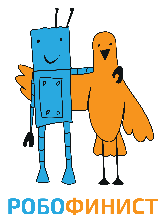 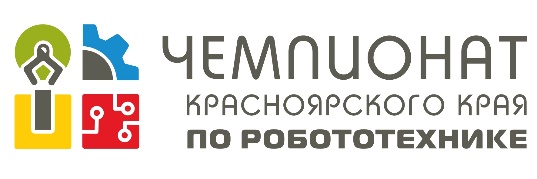 Список оборудования для
практической олимпиады по робототехнике: ARDUINOСписок оборудования для
практической олимпиады по робототехнике: ARDUINOОснащение рабочего места.Оснащение рабочего места.Персональный компьютер с установленным ПО Arduino IDE 
(в том числе настроенные драйвера для работы с платой Arduino).Сетевой фильтр - удлинительUSB-провода для подключения платы Arduino к компьютеру.Линейка или рулетка с измерением не менее 200 мм.Картон для создания дополнительных конструкций робота.Конструктор металлический.Клеевой пистолет и клей для пистолета.Канцелярский нож.Паяльник.Стяжки.Выключатель.Необходимое оборудование для сборки роботовПлата Arduino UNO (или ее аналог).Плата драйвера двигателей (на базе микросхемы L293, L298 и т.п.).Плата расширения пинов ввода-вывода.Колесная платформа с 2 мотор-редукторами в собранном состоянии, не превышающая размеры 200х200 мм. Максимальная скорость вращения моторов от 100 до 120 оборотов в минуту.1-2 волокуши для колесной платформы.2 датчика линии на базе светоотражающей оптопары (TCRT5000 и тп).1 дальномер (ИК Sharp, УЗ).1 сервомотор на 180º.Источник питания робота (Аккумуляторные батареи и зарядное устройство).В избытке провода папа-мама.Винты и гайки М3 для крепления модулей робота к колесной платформе.